Fiche d’identitéPrépare la fiche d’identification de ton organisme selon le modèle suivant.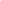 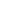 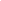 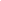 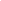 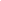 RECOFaGE avec justification : utilise seulement les taxons appropriés selon la classification utilisée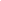 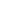 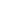 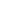 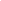 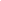 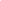 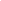 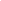 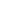 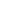 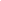 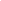 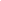 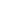 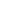 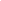 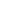 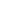 